Name: _________________________________________	Period:_______________________Date: __________________________________			ChemistrySTATES OF MATTERAIM 6 HandoutSection 1 Read the paragraph below. Underline any solids, circle any liquids, and box any gasesThe water begins to bubble. Steam rises from the pot. You want your hot chocolate, but it is too hot to drink. You don’t want to wait for it to coll down. So, you add an ice cube. You watch the ice melt in the hot liquid until the drink is just the right temperature.

What are the names for the three different states of water?

In the space below draw a diagram representing each state of matter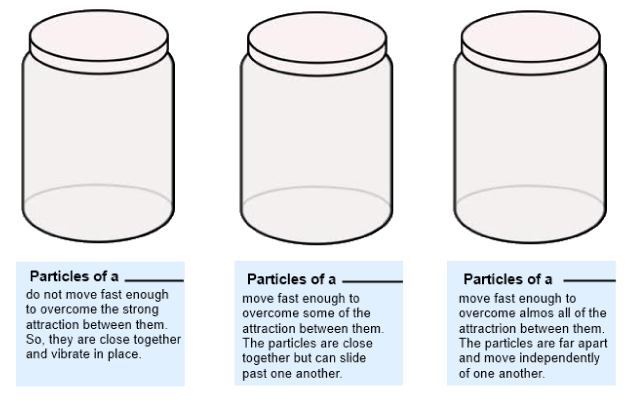 A solid is a state of matter that has a ________________ shape and volume.
The attraction between a solid is __________ than the attraction between the particles of the same substance in a liquid or gaseous state.
The only type of movement particles in a solid do is _____________.
What are the two different types of solids?Based on the descriptions of the types of solids on page 67, label the two below











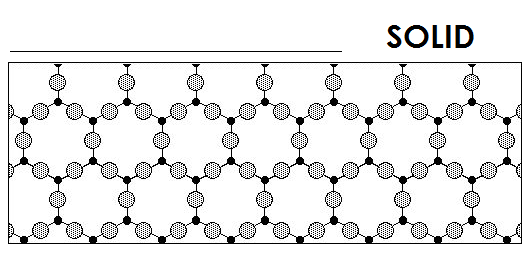 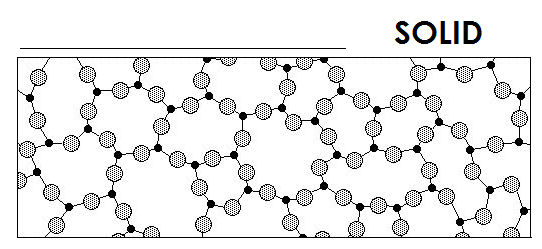 A liquid is a state of matter that has a ______________ volume but takes the ________ of its container.
Solids vibrate, but the motion of a liquid could be describe as the particles ___________ past each other.
What is surface tension?


What is viscosity?


Surface tension and viscosity are used to describe (circle one)Solids       	              b.   Liquids                	   c.   Gases
A gas is a state of matter that has no definite _________ or _________.
The particles of a gas have ______ attraction between them than do particles of the same substance in the solid or liquid state.

One property that all particles of matter have in common is theyNever move in solidsOnly move in gasesMove constantlyNone of the above
17. Identify the state of matter described by the following. Many of these have more than one answer! (Use S, L or G in the spaces.)    ____ not easily compressible    ____ rigid – particles locked into place    ____ flows easily    ____ compressible    ____ lots of free space between particles    ____ does not flow easily    ____ assumes the shape of the part of the container which it occupies    ____ particles can move past one another    ____ retains a fixed volume and shape    ____ assumes the shape and volume of its container    ____ little free space between particlesSection 2Draw your own version of the Change in State of Matter.  Make sure to include the following Change in State of Matter: Freezing, Melting, Evaporation, Condensation and Sublimation